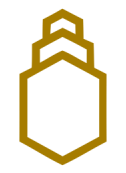 Химикотехнологичен и металургичен университет София 1756, бул. „Св. Климент Охридски” № 8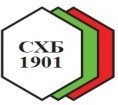 Съюз на химиците в България 	1000 София ул. ”Г. Раковски”, №108	РЕГЛАМЕНТ на конкурса„Изявен млад учен в областта на органичната химия“за наградата на акад. Иван Юхновскиот Химикотехнологичния и металургичен университет и Съюза на химиците в БългарияКонкурсът „Изявен млад учен в областта на органичната химия” за наградата на акад. Иван Юхновски на ХТМУ и СХБ е национален и се провежда ежегодно. Победителят получава грамота и парична награда от 1 500 ( хиляда и петстотин) лева.Условия за участие в конкурсаУчастнициУчастниците в конкурса трябва да са български граждани и да не са навършили 35 г.към крайната дата за представяне на документите – 28 април 2023 г. Наградата е индивидуална.Документи:Документи за участие в конкурса трябва да бъдат представени в три екземпляра (два на хартиен носител и един на CD): научни публикации, излезли от печат /или приети за печат с документ/ през последните две години и м. януари на годината на конкурса. Те трябва да са в научни списания или като пълен текст в сборници от научни срещи/конгрес, симпозиум и пр./. Публикациите могат да бъдат във всички области на органичната химия. Изследванията, обект на публикациите, трябва да са извършени от кандидата в България. За оценяването се прилагат общоприетите критерии за оценка на научните изследвания - реален научен принос, новост на идеята,  качество и задълбоченост на осъществяването й, обем на изследванията, вид и ниво на списанието, в което са публикувани. Специално внимание ще се обръща на степента на участие на младия учен, кандидат за наградата, в изработването на представените научни трудове, както и на вида на евентуалното му участие в научни срещи и тяхното ниво.Представят се и други документи за издадени патенти, публикувани глави от книги и монографии, участия в проекти и др. през периода, за който се присъжда наградата.С предимство участват автори, представили самостоятелни публикации.Други документи за кандидата:Участия в конгреси, симпозиуми и др. през периода, за който се присъжда наградатаАвтобиографияКратка анотация (до 1 стр.) на публикациите и научните приноси на автора.СроковеДокументите за участие в конкурса трябва да бъдат представени или изпратени чрез куриерска фирма до 28.04.2023 г. в ХТМУ, София, бул. „Св. Климент Охридски“ №8, сграда А, стая 205Постъпилите материали се разглеждат и оценяват от тричленно жури, определено от Ректора на ХТМУ, преди изтичането на срока за подаване на документите. Академичният съвет на Химикотехнологичния и металургичен университет разглежда кандидатурите и съвместно с представители на Съюза на химиците в България определя носителя на наградата до 2 юни 2023 г..Наградата се обявява и връчва на тържествена церемония. (Победителят ще бъде уведомен лично за ден и час на събитието.)Ректор на ХТМУ:					Председател на СХБ:		Дарител:проф. д-р. инж. С. Терзиева-Желязкова		проф. дн В. Бешков		акад. Ив. Юхновски